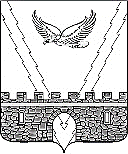 АДМИНИСТРАЦИЯ АПШЕРОНСКОГО ГОРОДСКОГО ПОСЕЛЕНИЯ АПШЕРОНСКОГО РАЙОНАПОСТАНОВЛЕНИЕот 03.04.2015								 № 147г.АпшеронскОб утверждении административного регламента администрации Апшеронского городского поселения Апшеронского района по предоставлению муниципальной услуги «Согласование переустройства и (или) перепланировки жилого помещения»В целях реализации Федерального закона Российской Федерации от 27 июля 2010 года № 210-ФЗ «Об организации предоставления государственных и муниципальных услуг», в соответствии приказом Управления информатизации и связи Краснодарского края от 16 мая 2014 года № 38 «Об утверждении типового (рекомендуемого) перечня муниципальных услуг, в том числе государственных услуг, в предоставлении которых участвуют органы местного самоуправления муниципальных образований Краснодарского края, наделенные отдельными государственными полномочиями, предоставление которых осуществляется по принципу «одного окна» в многофункциональных центрах предоставления муниципальных услуг на территории Краснодарского края», постановлением администрации Апшеронского городского поселения Апшеронского района от 14 октября 2011 года № 889 «О разработке и утверждении административных регламентов исполнения муниципальных функций и административных регламентов предоставления муниципальных услуг»п о с т а н о в л я ю:1. Утвердить административный регламент администрации Апшеронского городского поселения Апшеронского района по предоставлению муниципальной услуги «Согласование переустройства и (или) перепланировки жилого помещения» (прилагается).2. Постановление администрации Апшеронского городского поселения Апшеронского района от 29 июня 2012 года № 514 «Об утверждении административного регламента администрации Апшеронского городского поселения Апшеронского района по предоставлению муниципальной услуги «Согласование (отказ в согласовании) переустройства и (или) перепланировки жилого помещения» признать утратившим силу.3. Отделу организационно-кадровой работы администрации Апшеронского городского поселения Апшеронского района (Бондаренко) обнародовать 2настоящее постановление в установленном законом порядке.4. Контроль за исполнением настоящего постановления возложить на заместителя главы Апшеронского городского поселения Апшеронского района Н.И.Покусаеву.5. Постановление вступает в силу со дня его официального обнародования.Глава Апшеронского городского поселения Апшеронского района                                                            В.А.Бырлов